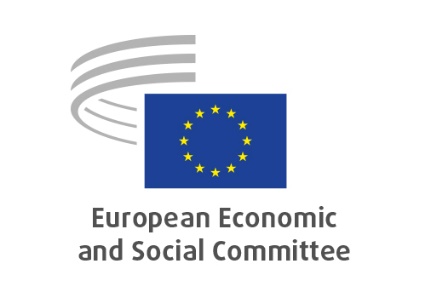 European Semester GroupNOTICE OF MEETINGSECTION FOR ECONOMIC AND MONETARY UNION
AND ECONOMIC AND SOCIAL COHESIONEuropean Semester GroupDraft agenda:Adoption of the draft agendaApproval of the minutes of the 20th European Semester Group meeting, held on 25 April 2022EESC-2022-02728-00-00-PV-REFExchange of views on the results of the conference "Reforming the European Semester for a resilient, sustainable and inclusive Europe - Tackling present and future challenges"Exchange of views on how to follow up on the Resolution "Involvement of Organised Civil Society in the National Recovery and Resilience Plans – How can we improve it?" adopted in May Debate on the Spring package and the work on the ASGS additional opinion (ECO 589, rapporteur Judith Vorbach)Any other businessConfirmation of the date of the next meeting 27 September 2022, a.m./p.m._____________N.B.:	Members and advisors are asked to sign the attendance list in order to ensure that their meeting expenses are refunded.Recorded meeting – see Decision No 206/17A. Privacy statement.Please note the special remarks belowDate03/06/2022, 14:30-16:30VenueJDE 51- Rue Belliard/Belliardstraat 99 – 1040 Bruxelles/BrusselRoomHybrid meeting: JDE + remotely via InteractioPresidentJavier DOZ ORRITMeeting No21Document date24/05/2022SPECIAL REMARKSSubject to the evolution of the pandemic in Belgium and in accordance with the president's decision, Committee meetings should be held in a hybrid format.Participants invited to a hybrid meeting and who plan to attend the meeting in person should give advance notice of their participation via the Members' Portal at least one calendar week before the date of the meeting.Members and delegates unable to attend the meeting are asked to give advance notice via the Members' Portal.All the technical details of the organisation of the Interactio video conference will be sent to you in a separate message.For any questions regarding reimbursements, please contact the Members' Working Conditions Unit.Information about practical arrangements can be found on the EESC Intranet. On the measures in force in Belgium please follow this link: https://www.info-coronavirus.be/en/.Interpreting requested fromES/DE/EL/EN/FR/IT/HUintoES/EN/FR